МИНИСТЕРСТВО СПОРТА РОССИЙСКОЙ ФЕДЕРАЦИИПРИКАЗот 24 сентября 2014 г. N 795ОБ УТВЕРЖДЕНИИ МЕТОДИКИ РАСЧЕТА ЗНАЧЕНИЙ ЦЕЛЕВЫХ ИНДИКАТОРОВИ ПОКАЗАТЕЛЕЙ ГОСУДАРСТВЕННОЙ ПРОГРАММЫ РОССИЙСКОЙ ФЕДЕРАЦИИ"РАЗВИТИЕ ФИЗИЧЕСКОЙ КУЛЬТУРЫ И СПОРТА", УТВЕРЖДЕННОЙПОСТАНОВЛЕНИЕМ ПРАВИТЕЛЬСТВА РОССИЙСКОЙ ФЕДЕРАЦИИОТ 15 АПРЕЛЯ 2014 Г. N 302Во исполнение подпункта "г" пункта 11(1) Порядка разработки, реализации и оценки эффективности государственных программ Российской Федерации, утвержденного Постановлением Правительства Российской Федерации от 2 августа 2010 г. N 588, приказываю:1. Утвердить прилагаемую методику расчета значений целевых индикаторов и показателей государственной программы Российской Федерации "Развитие физической культуры и спорта", утвержденной Постановлением Правительства Российской Федерации от 15 апреля 2014 г. N 302.2. Контроль за исполнением настоящего Приказа возложить на заместителя Министра спорта Российской Федерации И.В. Новикова.МинистрВ.Л.МУТКОУтвержденаПриказом Минспорта Россииот 24 сентября 2014 г. N 795МЕТОДИКАРАСЧЕТА ЗНАЧЕНИЙ ЦЕЛЕВЫХ ИНДИКАТОРОВ И ПОКАЗАТЕЛЕЙГОСУДАРСТВЕННОЙ ПРОГРАММЫ РОССИЙСКОЙ ФЕДЕРАЦИИ"РАЗВИТИЕ ФИЗИЧЕСКОЙ КУЛЬТУРЫ И СПОРТА", УТВЕРЖДЕННОЙПОСТАНОВЛЕНИЕМ ПРАВИТЕЛЬСТВА РОССИЙСКОЙ ФЕДЕРАЦИИОТ 15 АПРЕЛЯ 2014 Г. N 302--------------------------------<*> 3 - единовременное обследование (согласно Приказу Министерства экономического развития Российской Федерации от 20 ноября 2013 г. N 690 "Об утверждении Методических указаний по разработке и реализации государственных программ Российской Федерации") (далее по тексту - 3).<**> 1 - периодическая отчетность (согласно Приказу Министерства экономического развития Российской Федерации от 20 ноября 2013 г. N 690 "Об утверждении Методических указаний по разработке и реализации государственных программ Российской Федерации") (далее по тексту - 1).<***> Федеральная целевая программа "Развитие физической культуры и спорта в Российской Федерации на 2006 - 2015 годы" (далее по тексту - ФЦП).\ql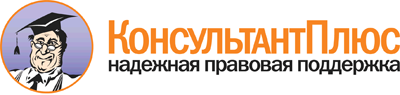 Приказ Минспорта России от 24.09.2014 N 795
"Об утверждении методики расчета значений целевых индикаторов и показателей государственной программы Российской Федерации "Развитие физической культуры и спорта", утвержденной Постановлением Правительства Российской Федерации от 15 апреля 2014 г. N 302"Документ предоставлен КонсультантПлюс

www.consultant.ru

Дата сохранения: 23.11.2015N п/пНаименование целевых индикаторов и показателей государственной программыЕдиницы измеренияОпределение целевого индикатора/показателяВременные характеристики целевого индикатора/показателяАлгоритм формирования (формула) и методологические пояснения к целевому индикатору/показателюБазовые показатели (используемые в формуле)Метод сбора информации, индекс формы отчетностиОбъект и единица наблюдения1.Доля граждан Российской Федерации, систематически занимающихся физической культурой и спортом, в общей численности населения Российской Федерации% (процент)Отражает долю населения Российской Федерации, систематически занимающегося физической культурой и спортомЕжегодноДз = Чз/Чн1 x 100Численность занимающихся физической культурой и спортом, согласно данным федерального статистического наблюдения по форме N 1-ФКЧисленность населения Российской Федерации в возрасте 3 - 79 лет по данным Федеральной службы государственной статистикиФорма N 1-ФК "Сведения о физической культуре и спорте", Приказ Росстата от 23.10.2012 N 562Население Российской Федерации, человек2.Доля граждан Российской Федерации, занимающихся физической культурой и спортом по месту работы, в общей численности населения, занятого в экономике% (процент)Отражает долю населения Российской Федерации, занятого в экономике, занимающегося физической культурой и спортомЕжегодноДт = Чзт/Чнт x 100Численность граждан, занимающихся физической культурой и спортом по месту работы, согласно данным федерального статистического наблюдения по форме N 1-ФКЧисленность населения, занятого в экономике, по данным Федеральной службы государственной статистикиФорма N 1-ФК "Сведения о физической культуре и спорте", Приказ Росстата от 23.10.2012 N 562Население Российской Федерации, человек3.Доля учащихся и студентов, систематически занимающихся физической культурой и спортом, в общей численности учащихся и студентов% (процент)Отражает долю учащихся и студентов, занимающихся физической культурой и спортомЕжегодноДс = Чз/Чн2 x 100Численность занимающихся физической культурой и спортом в возрасте 6 - 29 лет, согласно данным федерального статистического наблюдения по форме N 1-ФКЧисленность населения Российской Федерации в возрасте 6 - 29 лет по данным Федеральной службы государственной статистикиФорма N 1-ФК "Сведения о физической культуре и спорте", Приказ Росстата от 23.10.2012 N 562Население Российской Федерации, человек4.Доля лиц с ограниченными возможностями здоровья и инвалидов, систематически занимающихся физической культурой и спортом, в общей численности указанной категории населения% (процент)Отражает долю инвалидов, занимающихся физической культурой и спортомЕжегодноДи = Чзи/Чни x 100Численность лиц с ограниченными возможностями здоровья и инвалидов, систематически занимающихся физической культурой и спортом, согласно данным федерального статистического наблюдения по форме N 3-АФКЧисленность населения Российской Федерации с ограниченными возможностями здоровья и инвалидовФорма N 3-АФК "Сведения об адаптивной физической культуре и спорте", Приказ Росстата от 23.10.2012 N 562Население Российской Федерации, человек5.Доля профессиональных образовательных организаций и образовательных организаций высшего образования, имеющих студенческие спортивные клубы, в общем количестве профессиональных образовательных организаций и образовательных организаций высшего образования% (процент)Показывает долю профессиональных образовательных организаций и образовательных организаций высшего образования, имеющих студенческие спортивные клубыЕжегодноДоу = Оу1/Оу2 x 100Количество профессиональных образовательных организаций и образовательных организаций высшего образования, имеющих студенческие спортивные клубы3 <*>Профессиональные образовательные организации и образовательные организации высшего образования, единиц5.Доля профессиональных образовательных организаций и образовательных организаций высшего образования, имеющих студенческие спортивные клубы, в общем количестве профессиональных образовательных организаций и образовательных организаций высшего образования% (процент)Показывает долю профессиональных образовательных организаций и образовательных организаций высшего образования, имеющих студенческие спортивные клубыЕжегодноДоу = Оу1/Оу2 x 100Общее количество аккредитованных государственных профессиональных образовательных организаций и образовательных организаций высшего образования3 <*>Аккредитованные государственные профессиональные образовательные организации и образовательные организации высшего образования, единиц6.Доля организаций, оказывающих услуги по спортивной подготовке в соответствии с федеральными стандартами спортивной подготовки, в общем количестве организаций в сфере физической культуры и спорта, в том числе для лиц с ограниченными возможностями здоровья и инвалидов% (процент)Показывает долю организаций, оказывающих услуги по спортивной подготовке в соответствии с федеральными стандартами спортивной подготовки2014 - 2020 годыДосп = Чосп/Чо x 100Численность организаций, оказывающих услуги по спортивной подготовке в соответствии с федеральными стандартамиФорма N 5-ФК "Сведения о физической культуре и спорте", Приказ Росстата от 26.12.2013 N 500Юридические лица, осуществляющие деятельность в сфере физической культуры и спорта, единиц6.Доля организаций, оказывающих услуги по спортивной подготовке в соответствии с федеральными стандартами спортивной подготовки, в общем количестве организаций в сфере физической культуры и спорта, в том числе для лиц с ограниченными возможностями здоровья и инвалидов% (процент)Показывает долю организаций, оказывающих услуги по спортивной подготовке в соответствии с федеральными стандартами спортивной подготовки2014 - 2020 годыДосп = Чосп/Чо x 100Общая численность организаций в сфере физической культуры и спортаФорма N 1-ФК "Сведения о физической культуре и спорте", Приказ Росстата от 23.10.2012 N 562Юридические лица, осуществляющие деятельность в сфере физической культуры и спорта, единиц7.Доля олимпийских спортивных объектов в г. Сочи, используемых в постсоревновательный период в сфере физической культуры и спорта, в общем количестве олимпийских спортивных объектов в г. Сочи% (процент)Показывает долю использования в постсоревновательный период в сфере физической культуры и спорта олимпийских спортивных объектов в г. Сочи2014 - 2020 годыПоиспп = Киосо/Очосо x 100%Количество олимпийских спортивных объектов в г. Сочи, используемых в постолимпийский период в сфере физической культуры и спорта1 <**>Олимпийские спортивные объекты, единиц7.Доля олимпийских спортивных объектов в г. Сочи, используемых в постсоревновательный период в сфере физической культуры и спорта, в общем количестве олимпийских спортивных объектов в г. Сочи% (процент)Показывает долю использования в постсоревновательный период в сфере физической культуры и спорта олимпийских спортивных объектов в г. Сочи2014 - 2020 годыПоиспп = Киосо/Очосо x 100%Общее число олимпийских спортивных объектов1Олимпийские спортивные объекты, единиц8.Доля исследователей научных организаций в сфере физической культуры и спорта в возрасте до 39 лет в общем количестве исследователей научных организаций в сфере физической культуры и спорта, включая аспирантов и докторантов% (процент)Показывает долю исследователей научных организаций в сфере физической культуры и спорта в возрасте до 39 летЕжегодноДми = Ки39/Ки x 100%Количество исследователей научных организаций в сфере физической культуры и спорта в возрасте до 39 лет1Исследователи научных организаций в возрасте до 39 лет, единиц8.Доля исследователей научных организаций в сфере физической культуры и спорта в возрасте до 39 лет в общем количестве исследователей научных организаций в сфере физической культуры и спорта, включая аспирантов и докторантов% (процент)Показывает долю исследователей научных организаций в сфере физической культуры и спорта в возрасте до 39 летЕжегодноДми = Ки39/Ки x 100%Количество исследователей научных организаций в сфере физической культуры и спорта1Исследователи научных организаций, единиц9.Доля публикаций исследователей в сфере физической культуры и спорта в мировых научных журналах, индексируемых в базе данных "Сеть науки" (WEB of Science), в общем количестве публикаций исследователей научных организаций в сфере физической культуры и спорта% (процент)Показывает долю публикаций исследователей в сфере физической культуры и спорта в мировых научных журналах, индексируемых в базе данных "Сеть науки" (WEB of Science), отнесенную к числу публикаций исследователей научных организаций в сфере физической культуры и спортаЕжегодноДп = Кнп/Ки x 100Количество публикаций исследователей в сфере физической культуры и спорта в мировых научных журналах, индексируемых в базе данных "Сеть науки" (WEB of Science), за отчетный период1Публикации, единиц9.Доля публикаций исследователей в сфере физической культуры и спорта в мировых научных журналах, индексируемых в базе данных "Сеть науки" (WEB of Science), в общем количестве публикаций исследователей научных организаций в сфере физической культуры и спорта% (процент)Показывает долю публикаций исследователей в сфере физической культуры и спорта в мировых научных журналах, индексируемых в базе данных "Сеть науки" (WEB of Science), отнесенную к числу публикаций исследователей научных организаций в сфере физической культуры и спортаЕжегодноДп = Кнп/Ки x 100Количество публикаций исследователей научных организаций в сфере физической культуры и спорта1Публикации, единиц10.Доля совместных научных исследований научных организаций в сфере физической культуры и спорта с иностранными научными организациями в общем количестве научных исследований в сфере физической культуры и спорта% (процент)Показывает долю совместных научных исследований научных организаций в сфере физической культуры и спорта с иностранным участием научных организаций относительно общего количества научных исследований в сфере физической культуры и спортаЕжегодноДииу = Кииу/Окни x 100Количество научных исследований научных организаций в сфере физической культуры и спорта совместно с иностранным участием1Научные исследования, единиц10.Доля совместных научных исследований научных организаций в сфере физической культуры и спорта с иностранными научными организациями в общем количестве научных исследований в сфере физической культуры и спорта% (процент)Показывает долю совместных научных исследований научных организаций в сфере физической культуры и спорта с иностранным участием научных организаций относительно общего количества научных исследований в сфере физической культуры и спортаЕжегодноДииу = Кииу/Окни x 100Общее количество научных исследований научных организаций1Научные исследования, единиц11.Доля занимающихся на этапе высшего спортивного мастерства в организациях, осуществляющих спортивную подготовку, в общем количестве занимающихся на этапе спортивного совершенствования в организациях, осуществляющих спортивную подготовку% (процент)Показывает долю занимающихся в организациях, осуществляющих спортивную подготовку и зачисленных на этапе высшего спортивного мастерства, в общем количестве занимающихся, зачисленных на этапе спортивного совершенствования, в организациях, осуществляющих спортивную подготовкуЕжегодноДзэвсм = Дз/Окз x 100Доля занимающихся на этапе высшего спортивного мастерства в организациях, осуществляющих спортивную подготовкуОбщее количество занимающихся, зачисленных на этапе спортивного совершенствования, в организациях, осуществляющих спортивную подготовкуФорма N 5-ФК "Сведения по спортивным школам (детско-юношеским спортивным школам и специализированным детско-юношеским школам олимпийского резерва)", Приказ Росстата от 26.12.2013 N 500Занимающиеся, человек12.Доля физкультурно-спортивных мероприятий среди учащихся и студентов, включенных в Единый календарный план межрегиональных, всероссийских и международных физкультурных мероприятий и спортивных мероприятий, в общем количестве мероприятий, включенных в Единый календарный план межрегиональных, всероссийских и международных физкультурных мероприятий и спортивных мероприятий% (процент)Показывает долю физкультурно-спортивных мероприятий среди учащихся и студентов, включенных в Единый календарный план межрегиональных, всероссийских и международных физкультурных мероприятий и спортивных мероприятийЕжегодноДфмс = Фмс1/Фмс2 x 100Количество физкультурно-спортивных мероприятий среди учащихся и студентов, включенных в Единый календарный план межрегиональных, всероссийских и международных физкультурных мероприятий и спортивных мероприятий1Физкультурно-спортивные мероприятия, единиц12.Доля физкультурно-спортивных мероприятий среди учащихся и студентов, включенных в Единый календарный план межрегиональных, всероссийских и международных физкультурных мероприятий и спортивных мероприятий, в общем количестве мероприятий, включенных в Единый календарный план межрегиональных, всероссийских и международных физкультурных мероприятий и спортивных мероприятий% (процент)Показывает долю физкультурно-спортивных мероприятий среди учащихся и студентов, включенных в Единый календарный план межрегиональных, всероссийских и международных физкультурных мероприятий и спортивных мероприятийЕжегодноДфмс = Фмс1/Фмс2 x 100Общее количество физкультурно-спортивных мероприятий, включенных в Единый календарный план межрегиональных, всероссийских и международных физкультурных мероприятий и спортивных мероприятий1Физкультурно-спортивные мероприятия, единиц13.Доля российских представителей в рабочих и руководящих органах международных спортивных организаций в общем количестве сотрудников рабочих и руководящих органов международных спортивных организаций в 2012 году% (процент)Показывает долю российских представительств в рабочих и руководящих органах международных спортивных организаций от уровня 2012 годаЕжегодноДпр = Чдк/Чтг x 100Уровень достигнутого количества российского представительства1Представители, человек13.Доля российских представителей в рабочих и руководящих органах международных спортивных организаций в общем количестве сотрудников рабочих и руководящих органов международных спортивных организаций в 2012 году% (процент)Показывает долю российских представительств в рабочих и руководящих органах международных спортивных организаций от уровня 2012 годаЕжегодноДпр = Чдк/Чтг x 100Число представителей в органах международных организаций в 2012 году1Представители, человек14.Доля субъектов Российской Федерации, заключивших соглашения о сотрудничестве и взаимодействии в области развития физической культуры и спорта с федеральным органом исполнительной власти в области физической культуры и спорта, в общем количестве субъектов Российской Федерации% (процент)Показывает уровень участия субъектов Российской Федерации в реализации Программы (наличие соглашений о сотрудничестве и взаимодействии в области развития физической культуры и спорта между субъектами Российской Федерации и федеральным органом исполнительной власти в области физической культуры и спорта)ЕжегодноУрп = Кп/Кс x 100Количество субъектов Российской Федерации, заключивших соглашение о сотрудничестве и взаимодействии в области развития физической культуры и спорта с федеральным органом исполнительной власти в области физической культуры и спорта1Субъекты Российской Федерации, единиц14.Доля субъектов Российской Федерации, заключивших соглашения о сотрудничестве и взаимодействии в области развития физической культуры и спорта с федеральным органом исполнительной власти в области физической культуры и спорта, в общем количестве субъектов Российской Федерации% (процент)Показывает уровень участия субъектов Российской Федерации в реализации Программы (наличие соглашений о сотрудничестве и взаимодействии в области развития физической культуры и спорта между субъектами Российской Федерации и федеральным органом исполнительной власти в области физической культуры и спорта)ЕжегодноУрп = Кп/Кс x 100Количество субъектов Российской Федерации1Субъекты Российской Федерации, единиц15.Доля спортивных объектов, подлежащих использованию в постсоревновательный период Чемпионата мира по футболу ФИФА 2018 года и Кубка конфедераций ФИФА 2017 года в Российской Федерации, в общем количестве спортивных объектов, созданных для Чемпионата мира по футболу ФИФА 2018 года и Кубка конфедераций ФИФА 2017 года в Российской Федерации% (процент)Показывает долю спортивных объектов, подлежащих к использованию в постсоревновательный период Чемпионата мира по футболу ФИФА 2018 года и Кубка конфедераций ФИФА 2017 года в Российской Федерации2018 - 2020 годыДосб = Коб/Ооб x 100Количество спортивных объектов, предусмотренных к использованию в сфере физической культуры и спорта, построенных для Чемпионата мира по футболу ФИФА 2018 года и Кубка конфедераций ФИФА 2017 года в Российской Федерации3Спортивные объекты, единиц15.Доля спортивных объектов, подлежащих использованию в постсоревновательный период Чемпионата мира по футболу ФИФА 2018 года и Кубка конфедераций ФИФА 2017 года в Российской Федерации, в общем количестве спортивных объектов, созданных для Чемпионата мира по футболу ФИФА 2018 года и Кубка конфедераций ФИФА 2017 года в Российской Федерации% (процент)Показывает долю спортивных объектов, подлежащих к использованию в постсоревновательный период Чемпионата мира по футболу ФИФА 2018 года и Кубка конфедераций ФИФА 2017 года в Российской Федерации2018 - 2020 годыДосб = Коб/Ооб x 100Общее количество объектов инфраструктуры, предусмотренных Программой подготовки Чемпионата мира по футболу ФИФА в 2018 году и Кубка конфедераций ФИФА 2017 года в Российской Федерации3Спортивные объекты, единиц16.Доля спортивных объектов, подлежащих использованию в сфере физической культуры и спорта в постсоревновательный период XXVII Всемирной летней универсиады 2013 года в г. Казани, в общем количестве спортивных объектов XXVII Всемирной летней универсиады 2013 года в г. Казани% (процент)Показывает долю спортивных объектов, подлежащих к использованию в сфере физической культуры и спорта в постсоревновательный период XXVII Всемирной летней универсиады 2013 года в г. Казани, от общего числа спортивных объектов XXVII Всемирной летней универсиады 2013 года в г. КазаниЕжегодноДосб = Коб/Ооб x 100Количество спортивных объектов, построенных для XXVII Всемирной летней универсиады 2013 года в г. Казани1Спортивные объекты, единиц16.Доля спортивных объектов, подлежащих использованию в сфере физической культуры и спорта в постсоревновательный период XXVII Всемирной летней универсиады 2013 года в г. Казани, в общем количестве спортивных объектов XXVII Всемирной летней универсиады 2013 года в г. Казани% (процент)Показывает долю спортивных объектов, подлежащих к использованию в сфере физической культуры и спорта в постсоревновательный период XXVII Всемирной летней универсиады 2013 года в г. Казани, от общего числа спортивных объектов XXVII Всемирной летней универсиады 2013 года в г. КазаниЕжегодноДосб = Коб/Ооб x 100Общее число спортивных объектов инфраструктуры, предусмотренных Концепцией наследия XXVII Всемирной летней универсиады 2013 года в г. Казани1Спортивные объекты, единиц17.Доля российских спортсменов, вошедших в восьмерку лучших спортсменов на чемпионатах мира и Европы в спортивных дисциплинах, включенных в программу Игр XXXI Олимпиады и XV Паралимпийских игр 2016 года в г. Рио-де-Жанейро (Бразилия), в общем количестве российских спортсменов, принимающих участие в чемпионатах мира и Европы% (процент)Показывает долю российских спортсменов, вошедших в восьмерку лучших спортсменов на чемпионатах мира и чемпионатах Европы в спортивных дисциплинах, включенных в программу Игр XXXI Олимпиады, от общего количества российских спортсменов, принимающих участие в чемпионатах мира и чемпионатах ЕвропыЕжегодноДс = Дпр/Орс x 100Доля российских спортсменов, ставших призерами на чемпионатах мира и чемпионатах Европы в спортивных дисциплинах, включенных в программу Игр XXXI Олимпиады, от общего количества российских спортсменов1Спортсмены, человек17.Доля российских спортсменов, вошедших в восьмерку лучших спортсменов на чемпионатах мира и Европы в спортивных дисциплинах, включенных в программу Игр XXXI Олимпиады и XV Паралимпийских игр 2016 года в г. Рио-де-Жанейро (Бразилия), в общем количестве российских спортсменов, принимающих участие в чемпионатах мира и Европы% (процент)Показывает долю российских спортсменов, вошедших в восьмерку лучших спортсменов на чемпионатах мира и чемпионатах Европы в спортивных дисциплинах, включенных в программу Игр XXXI Олимпиады, от общего количества российских спортсменов, принимающих участие в чемпионатах мира и чемпионатах ЕвропыЕжегодноДс = Дпр/Орс x 100Общее количество российских спортсменов, принимающих участие в чемпионатах мира и чемпионатах Европы1Спортсмены, человек18.Доля российских спортсменов, ставших призерами Олимпийских игр, в общем количестве российских спортсменов, участвующих в Олимпийских играх% (процент)Показывает долю российских спортсменов, ставших призерами Игр Олимпиад, в общем количестве участвующих российских спортсменовПоказатель на 2012, 2016, 2020 годыДпр = Чпр/Чуч x 100Численность спортсменов, ставших призерами Олимпийских игр, в составе сборных команд Российской Федерации1Спортсмены, человек18.Доля российских спортсменов, ставших призерами Олимпийских игр, в общем количестве российских спортсменов, участвующих в Олимпийских играх% (процент)Показывает долю российских спортсменов, ставших призерами Игр Олимпиад, в общем количестве участвующих российских спортсменовПоказатель на 2012, 2016, 2020 годыДпр = Чпр/Чуч x 100Общая численность спортсменов, принимающих участие в Олимпийских играх, в составе сборных команд Российской Федерации1Спортсмены, человек19.Доля российских спортсменов, ставших призерами Олимпийских зимних игр, в общем количестве российских спортсменов, участвующих в Олимпийских зимних играх% (процент)Показывает долю российских спортсменов, ставших призерами Олимпийских зимних игр, в общем количестве участвующих российских спортсменовПоказатель на 2014, 2018 годыДпр = Чпр/Чуч x 100Численность спортсменов, ставших призерами Олимпийских зимних игр, в составе сборных команд Российской Федерации1Спортсмены, человек19.Доля российских спортсменов, ставших призерами Олимпийских зимних игр, в общем количестве российских спортсменов, участвующих в Олимпийских зимних играх% (процент)Показывает долю российских спортсменов, ставших призерами Олимпийских зимних игр, в общем количестве участвующих российских спортсменовПоказатель на 2014, 2018 годыДпр = Чпр/Чуч x 100Общая численность спортсменов, принимающих участие в Олимпийских зимних играх, в составе сборных команд Российской Федерации1Спортсмены, человек20.Доля спортивной инфраструктуры, созданной для проведения Чемпионата мира по футболу ФИФА 2018 года и Кубка конфедераций ФИФА 2017 года в Российской Федерации, соответствующей требованиям ФИФА, в общем количестве спортивной инфраструктуры, созданной для проведения Чемпионата мира по футболу ФИФА 2018 года и Кубка конфедераций ФИФА 2017 года в Российской Федерации% (процент)Показывает процент соответствия требованиям ФИФА созданной спортивной инфраструктуры для проведения Чемпионата мира по футболу ФИФА 2018 года и Кубка конфедераций ФИФА 2017 года в Российской ФедерацииПоказатель на 2017, 2018 годыПрсоот = Ооб/Ксоот x 100Общее количество спортивных объектов, предназначенных для проведения Чемпионата мира по футболу ФИФА 2018 года и Кубка конфедераций ФИФА 2017 года в Российской Федерации1Спортивные объекты, единиц20.Доля спортивной инфраструктуры, созданной для проведения Чемпионата мира по футболу ФИФА 2018 года и Кубка конфедераций ФИФА 2017 года в Российской Федерации, соответствующей требованиям ФИФА, в общем количестве спортивной инфраструктуры, созданной для проведения Чемпионата мира по футболу ФИФА 2018 года и Кубка конфедераций ФИФА 2017 года в Российской Федерации% (процент)Показывает процент соответствия требованиям ФИФА созданной спортивной инфраструктуры для проведения Чемпионата мира по футболу ФИФА 2018 года и Кубка конфедераций ФИФА 2017 года в Российской ФедерацииПоказатель на 2017, 2018 годыПрсоот = Ооб/Ксоот x 100Количество спортивных объектов, предназначенных для проведения Чемпионата мира по футболу ФИФА 2018 года и Кубка конфедераций ФИФА 2017 года в Российской Федерации, соответствующих требованиям ФИФА1Спортивные объекты, единиц21.Уровень обеспеченности населения спортивными сооружениями исходя из единовременной пропускной способности объектов спорта% (процент)Показывает обеспеченность населения спортивными сооружениями исходя из их единовременной пропускной способностиЕжегодноУо = ЕПСф/ЕПСн x 100Нормативная единовременная способность имеющихся спортивных сооружений, согласно данным федерального статистического наблюдения по форме N 1-ФКФорма N 1-ФК "Сведения о физической культуре и спорте", Приказ Росстата от 23.10.2012 N 562Спортивные объекты, единиц21.Уровень обеспеченности населения спортивными сооружениями исходя из единовременной пропускной способности объектов спорта% (процент)Показывает обеспеченность населения спортивными сооружениями исходя из их единовременной пропускной способностиЕжегодноУо = ЕПСф/ЕПСн x 100Необходимая нормативная единовременная пропускная способность имеющихся спортивных сооружений, рассчитываемая в соответствии с Методикой определения нормативной потребности субъектов Российской Федерации в объектах социальной инфраструктуры, одобренной распоряжением Правительства Российской Федерации от 19.10.1999 N 1683-рФорма N 1-ФК "Сведения о физической культуре и спорте", Приказ Росстата от 23.10.2012 N 562Спортивные объекты, единиц22.Доля спортивных объектов, подлежащих использованию в сфере физической культуры и спорта в постсоревновательный период XXIX Всемирной зимней универсиады 2019 года в г. Красноярске, в общем количестве спортивных объектов XXIX Всемирной зимней универсиады 2019 года в г. Красноярске% (процент)Показывает долю спортивных объектов, подлежащих к использованию в сфере физической культуры и спорта в постсоревновательный период XXIX Всемирной зимней универсиады 2019 года в г. Красноярске, от общего числа спортивных объектов XXIX Всемирной зимней универсиады 2019 года в г. КрасноярскеНачиная с 2019 г.Досб = Коб/Ооб x 100Количество спортивных объектов, предусмотренных к использованию, построенных для XXIX Всемирной зимней универсиады 2019 года в г. Красноярске1Спортивные объекты, единиц22.Доля спортивных объектов, подлежащих использованию в сфере физической культуры и спорта в постсоревновательный период XXIX Всемирной зимней универсиады 2019 года в г. Красноярске, в общем количестве спортивных объектов XXIX Всемирной зимней универсиады 2019 года в г. Красноярске% (процент)Показывает долю спортивных объектов, подлежащих к использованию в сфере физической культуры и спорта в постсоревновательный период XXIX Всемирной зимней универсиады 2019 года в г. Красноярске, от общего числа спортивных объектов XXIX Всемирной зимней универсиады 2019 года в г. КрасноярскеНачиная с 2019 г.Досб = Коб/Ооб x 100Общее число спортивных объектов XXIX Всемирной зимней универсиады 2019 года в г. Красноярске1Спортивные объекты, единиц23.Доля граждан Российской Федерации, систематически занимающихся физической культурой и спортом (ФЦП) <***>% (процент)Отражает долю населения Российской Федерации, систематически занимающегося физической культурой и спортомЕжегодноДз = Чз/Чн1 x 100Численность занимающихся физической культурой и спортом, согласно данным федерального статистического наблюдения по форме N 1-ФКЧисленность населения Российской Федерации в возрасте 3 - 79 лет по данным Федеральной службы государственной статистикиФорма N 1-ФК "Сведения о физической культуре и спорте", Приказ Росстата от 23.10.2012 N 562Население Российской Федерации, человек24.Доля граждан, занимающихся в специализированных спортивных учреждениях (ФЦП)% (процент)Отражает долю граждан, занимающихся в специализированных спортивных учреждениях, в общей численности детей 6 - 15 летЕжегодноДз = (Чз1 + Чз2 + Чз3)/Чд x 100Численность занимающихся детей 6 - 15 лет, согласно данным федерального статистического наблюдения по формам N 1-ФК и 5-ФК, отчет ДОСААФ РоссииЧисленность детей 6 - 15 лет по данным Федеральной службы государственной статистикиФорма N 1-ФК "Сведения о физической культуре и спорте", Приказ Росстата от 23.10.2012 N 562;форма N 5-ФК "Сведения по спортивным школам (детско-юношеским спортивным школам и специализированным детско-юношеским школам олимпийского резерва)", Приказ Росстата от 26.12.2013 N 500;отчет ДОСААФ РоссииДети, занимающиеся в специализированных спортивных учреждениях, человек25.Доля выявленных случаев нарушения антидопинговых правил спортсменами, включенными в список спортсменов, подлежащих тестированию как в соревновательный, так и во внесоревновательный период, от общего числа прошедших процедуру допингового контроля (ФЦП)% (процент)Отражает долю выявленных случаев нарушения антидопинговых правил спортсменами, включенными в список спортсменов, подлежащих тестированию как в соревновательный, так и во внесоревновательный периодЕжегодноДн = Нар/Кпроб x 100Количество нарушений антидопинговых правилОбщее количество допинг-пробСтатистические данные Национальной антидопинговой организацииВыявленные случаи нарушения антидопинговых правил спортсменами26.Доля граждан, занимающихся в системе спортивных школ на этапах подготовки по зимним видам спорта (ФЦП)% (процент)Отражает долю граждан, занимающихся в системе спортивных школ на этапах подготовки по зимним видам спортаЕжегодноДг = Чз/Чн x 100Численность занимающихся на этапах подготовки по зимним видам спорта, согласно данным федерального статистического наблюдения по форме N 5-ФКЧисленность населения Российской Федерации по данным Федеральной службы государственной статистикиФорма N 5-ФК "Сведения по спортивным школам (детско-юношеским спортивным школам и специализированным детско-юношеским школам олимпийского резерва)", Приказ Росстата от 26.12.2013 N 500Количество занимающихся, человек27.Единовременная пропускная способность объектов спорта, введенных в эксплуатацию в рамках Программы по направлению "Массовый спорт" (ФЦП)ЧеловекОтражает единовременную пропускную способность объектов спорта, введенных в эксплуатацию в рамках Программы по направлению "Массовый спорт"2012 - 2015 гг.ЕПС = ЕПС1 + ЕПС2 + ЕПС3 +...Единовременная пропускная способность объектов спорта, введенных в эксплуатацию в рамках Программы по направлению "Массовый спорт"1ФЦП "Развитие физической культуры и спорта в Российской Федерации на 2006 - 2015 годы", человек28.Доля граждан Российской Федерации, выполнивших нормативы Всероссийского физкультурно-спортивного комплекса "Готов к труду и обороне" (ГТО), в общей численности населения, принявшего участие в сдаче нормативов Всероссийского физкультурно-спортивного комплекса "Готов к труду и обороне" (ГТО)% (процент)Отражает долю населения Российской Федерации, выполнившего нормативы Всероссийского физкультурно-спортивного комплекса "Готов к труду и обороне" (ГТО)ЕжегодноДвн = Чвн/Чуч x 100Численность выполнивших нормативы, согласно данным федерального статистического наблюденияЧисленность населения, принявшего участие в сдаче нормативов, согласно данным федерального статистического наблюденияФорма федерального статистического наблюдения за реализацией Всероссийского физкультурно-спортивного комплекса "Готов к труду и обороне" (ГТО)Население Российской Федерации, человек29.Количество физкультурно-спортивных организаций и центров для занятий спортом, прошедших добровольную сертификациюштукиОтражает количество физкультурно-спортивных организаций и центров для занятий спортом, прошедших добровольную сертификацию, пересчитанное на 100 тысяч населенияЕжегодноКс100 = Кс/Чн x 100000Количество физкультурно-спортивных организаций и центров для занятий спортом, прошедших добровольную сертификацию, согласно данным федерального статистического наблюдения по форме N 1-ФКЧисленность населения Российской Федерации по данным Федеральной службы государственной статистикиФорма N 1-ФК "Сведения о физической культуре и спорте", Приказ Росстата от 23.10.2012 N 562Физкультурно-спортивные организации и объекты спорта, прошедшие добровольную сертификацию, единиц